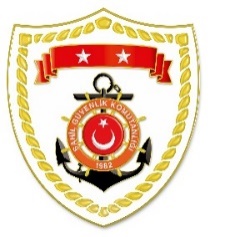 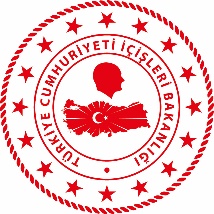 Karadeniz BölgesiEge BölgesiS.
NoTARİHMEVKİ VE ZAMANKURTARILAN SAYISIKURTARILAN/YEDEKLENEN TEKNE SAYISIAÇIKLAMA115 Temmuz 2021RİZE/Güneysu05.00--Meydana gelen sel felaketinde kaybolan 2 şahsın aranması faaliyetlerine devam edilmektedir.211 Ağustos 2021BARTIN-SİNOPKASTAMONU405-Sel felaketi sonrası mahsur kalan 405 vatandaşımız emniyetli bölgelere tahliye edilmiştir. Bölgede arama faaliyetlerine devam edilmektedir.S.
NoTARİHMEVKİ VE ZAMANKURTARILAN SAYISIKURTARILAN/YEDEKLENEN TEKNE SAYISIAÇIKLAMA115 Eylül 2021MUĞLA/Marmaris11.0515-Marmaris açıklarında Yunanistan unsurları tarafından Türk Karasularına geri itilen lastik bot içerisindeki 15 düzensiz göçmen kurtarılmıştır.215 Eylül 2021İZMİR/Menderes14.0028-Menderes açıklarında Yunanistan unsurları tarafından Türk Karasularına bırakılan 2 can salı içerisindeki toplam 28 düzensiz göçmen kurtarılmıştır.315 Eylül 2021MUĞLA/Fethiye16.2631Fethiye açıklarında özel bir teknede yıldırım düşmesi sebebiyle yangın meydana geldiğinin bildirilmesi üzerine müştereken icra edilen arama kurtarma faaliyetleri neticesinde, kendi imkanları ile tekneye ait zodyak bota çıkan 3 şahıs kurtarılarak yangın söndürülmüş ve tekne yedeklenerek sahile intikal ettirilmiştir.415 Eylül 2021AYDIN/Didim16.5251Taşburun açıklarında makine arızası nedeniyle sürüklenen özel bir tekne, içerisinde bulunan 5 şahıs ile birlikte yedeklenerek Taşburun Balıkçı Barınağı’na intikal ettirilmiştir.